Learning Grid One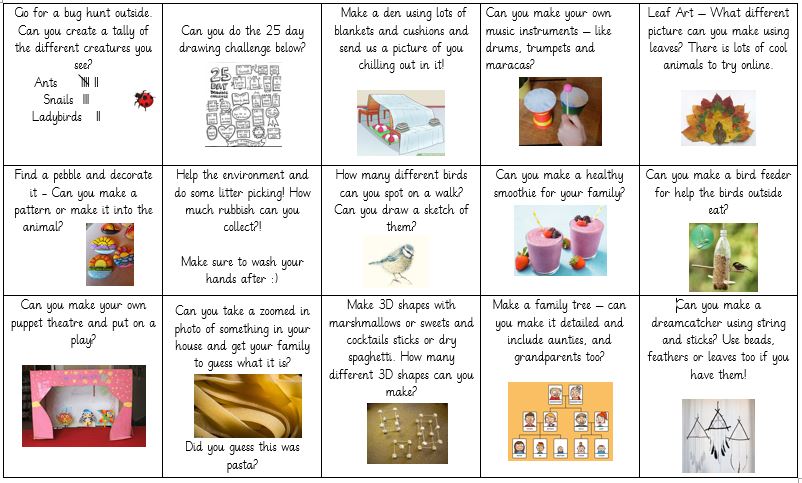 Learning Grid Two 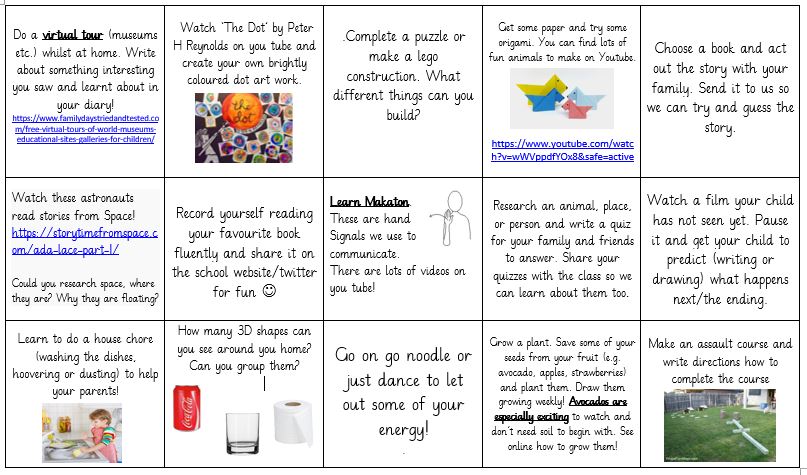 Learning Grid Three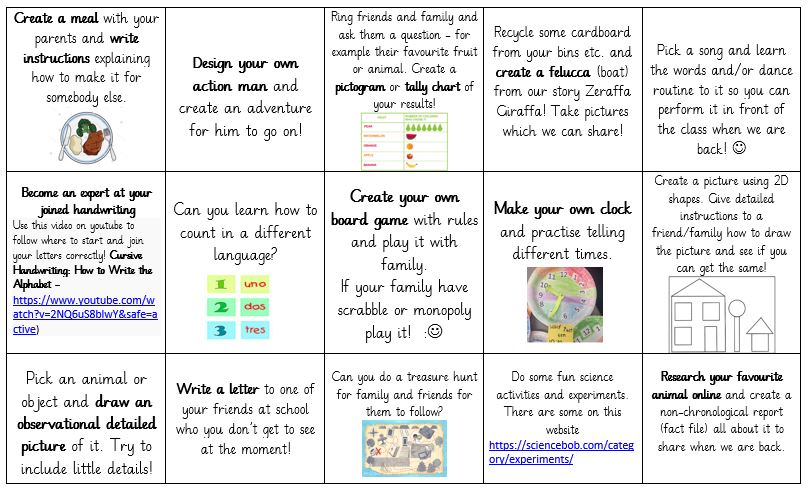 